Matériel nécessaire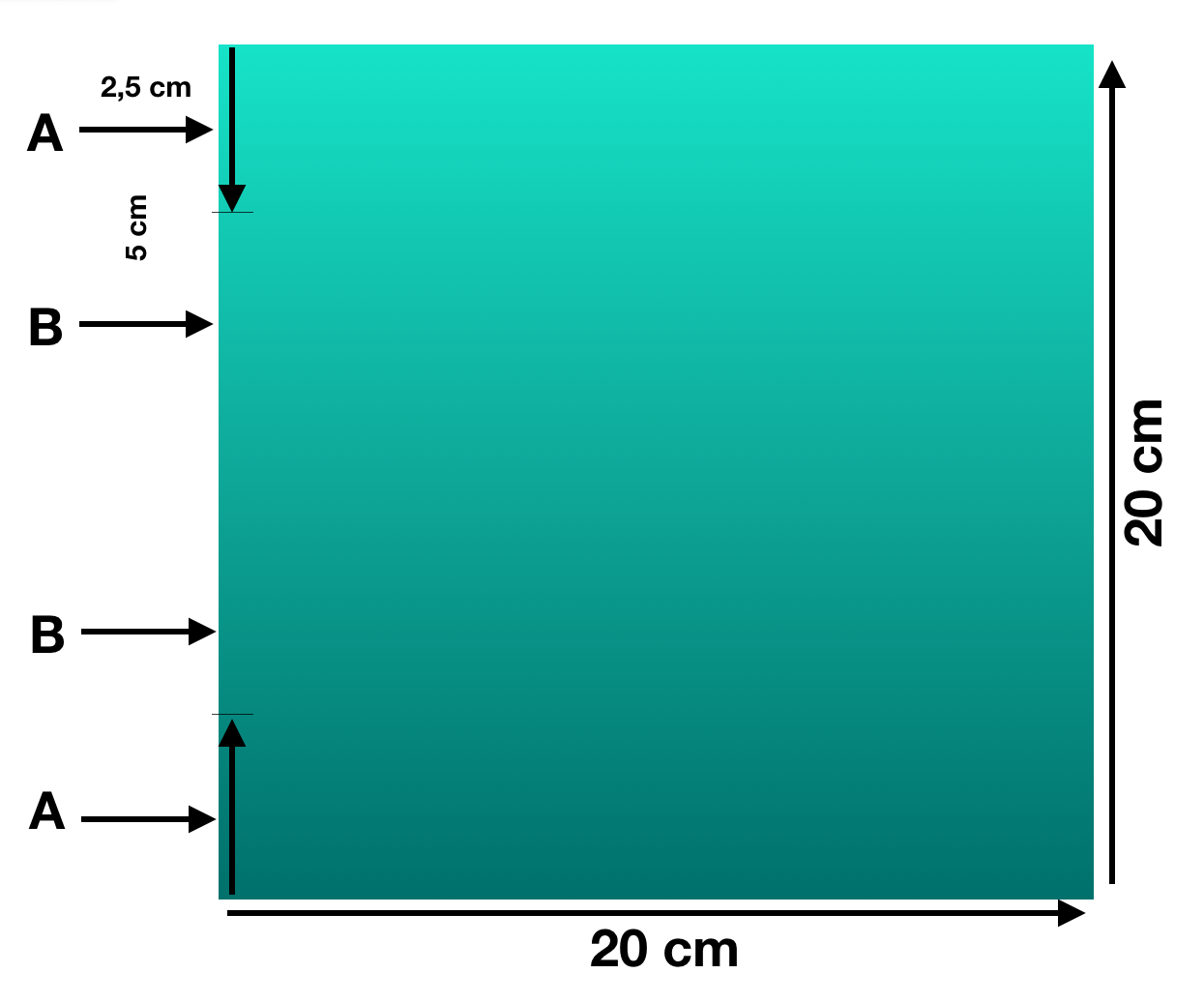 - 2 rectangles de toile : 20 x 20 (cm)- 1 rectangle de molleton (non extensible) : 12 x 9,5 cm- Élastique plat (5 à 8 mm de large) : 2 x 18 cmNB : Le tissu utilisé pour réaliser ce masque doit être de préférence :- en coton popeline 120 ppm- en coton de 150g/cm spécification AFNOR, extrait fabrication :http://agirlocal.org//wp-content/uploads/sites/15685/2020/03/extrait-fabrication.docx 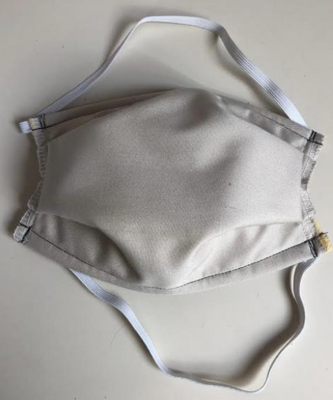 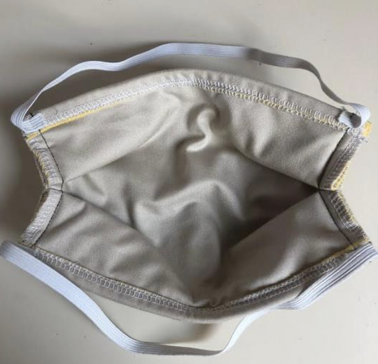 CONCEPTION D’UN MASQUESELON LA NORMEAFNOR SPEC S76-001Les patrons : http://agirlocal.org//wp-content/uploads/sites/15685/2020/03/AFNORSpec-S76-001-MasquesBarrieres.pdf L’intégralité de la spécification AFNOR : http://agirlocal.org//wp-content/uploads/sites/15685/2020/03/AFNORSpec-S76-001-MasquesBarrieres.pdf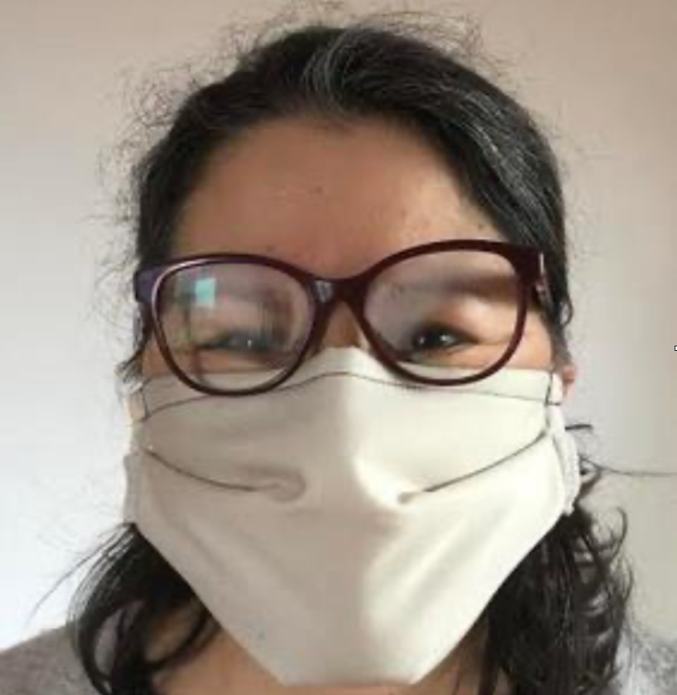 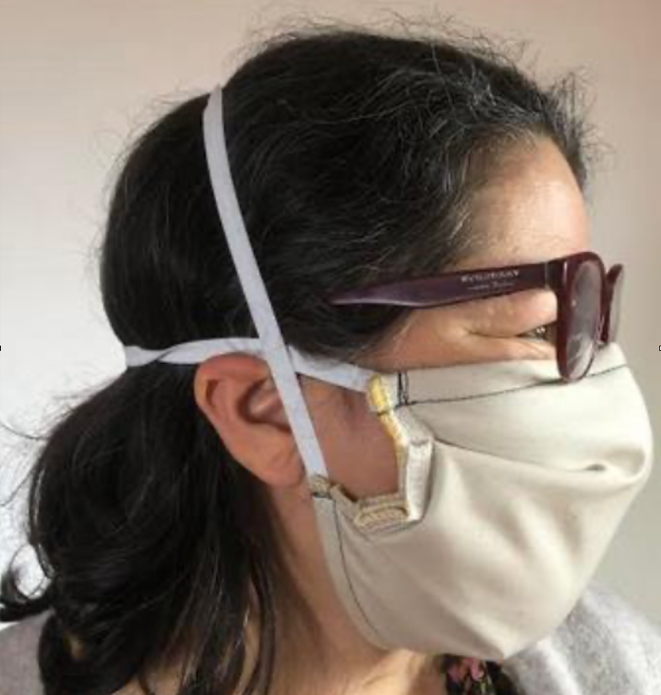 USAGE DU MASQUEPour une protection maximale,croiser les élastiques selon le modèle à gauchePRÉCONISATION D’USAGE1/ S’assurer que le masque utilisé ait bien été lavé au préalable2/ Se laver les mains avant d’apposer le masque barrière (ou utiliser du gel hydroalcoolique)3/ Apposer le masque selon les schémas ci-dessus4/ Une fois le masque appliqué, ne plus le toucher, à chaque contact se laver les mainsLAVAGE DU MASQUE BARRIÈRE1/ Retirer le masque avec précaution2/ Éviter le contact du masque avec tout autre objet ou vêtement3/ Laver le masque sous une température minimale de 60°Cspécification AFNOR, extrait utilisation : http://agirlocal.org//wp-content/uploads/sites/15685/2020/03/extrait-utilisation.docx L’intégralité de la spécification AFNOR : http://agirlocal.org//wp-content/uploads/sites/15685/2020/03/AFNORSpec-S76-001-MasquesBarrieres.pdf